УВАЖАЕМЫЕ КОЛЛЕГИ!ДОПОЛНИТЕЛЬНАЯ ИНФОРМАЦИЯ!Международный турнир по тхэквондо Благотворительный (Стартовый) взнос в размере 2500 рублей за каждого участника соревнований в категории «А», «Б», «Б1» и «пхумсэ»Категория «С» –эстафета-1500 р. Благотворительный (Стартовый) взнос за второй и третий вид соревнований +1000 рублей. ВНИМАНИЕ!!!! Стоимость выездной комиссии 2500 рублей. Допуск спортсменов 200 гр.После прохождения мандатной комиссии Целевой стартовый взнос возврату не подлежит. Иногородние спортсмены взвешиваются в день соревнований. Спортсмены, не вошедшие в свою весовую категорию, могут перекидываться в другую весовую категорию (переход в другую весовую категорию в день соревнований, штраф 500 рублей).  В день соревнований будет проводиться выборочное взвешивание спортсменов.Расписание поединков будет выслано за два дня до начала соревнований. Расписание будет строго по возрастным и весовым категориям, спортсмены приезжают в свое время. ДО ВСТРЕЧИ НА ТУРНИРЕ!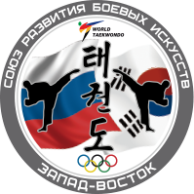 